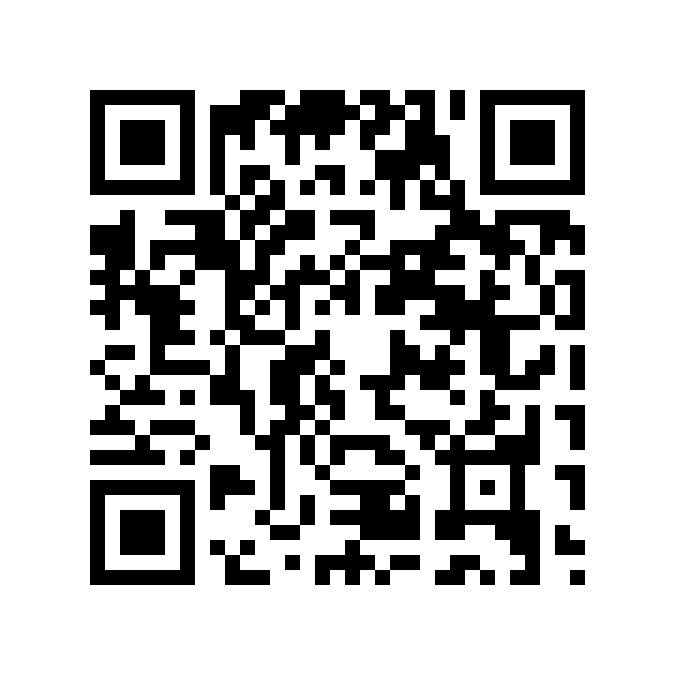  Don’t wait – now  is the time to get Vote Ready! 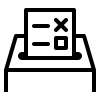      Mark your calendar,       the election is on  Tuesday, November 2My Vote Ready 2021 Plan:Go to CanIVote.org for help getting ready to vote!